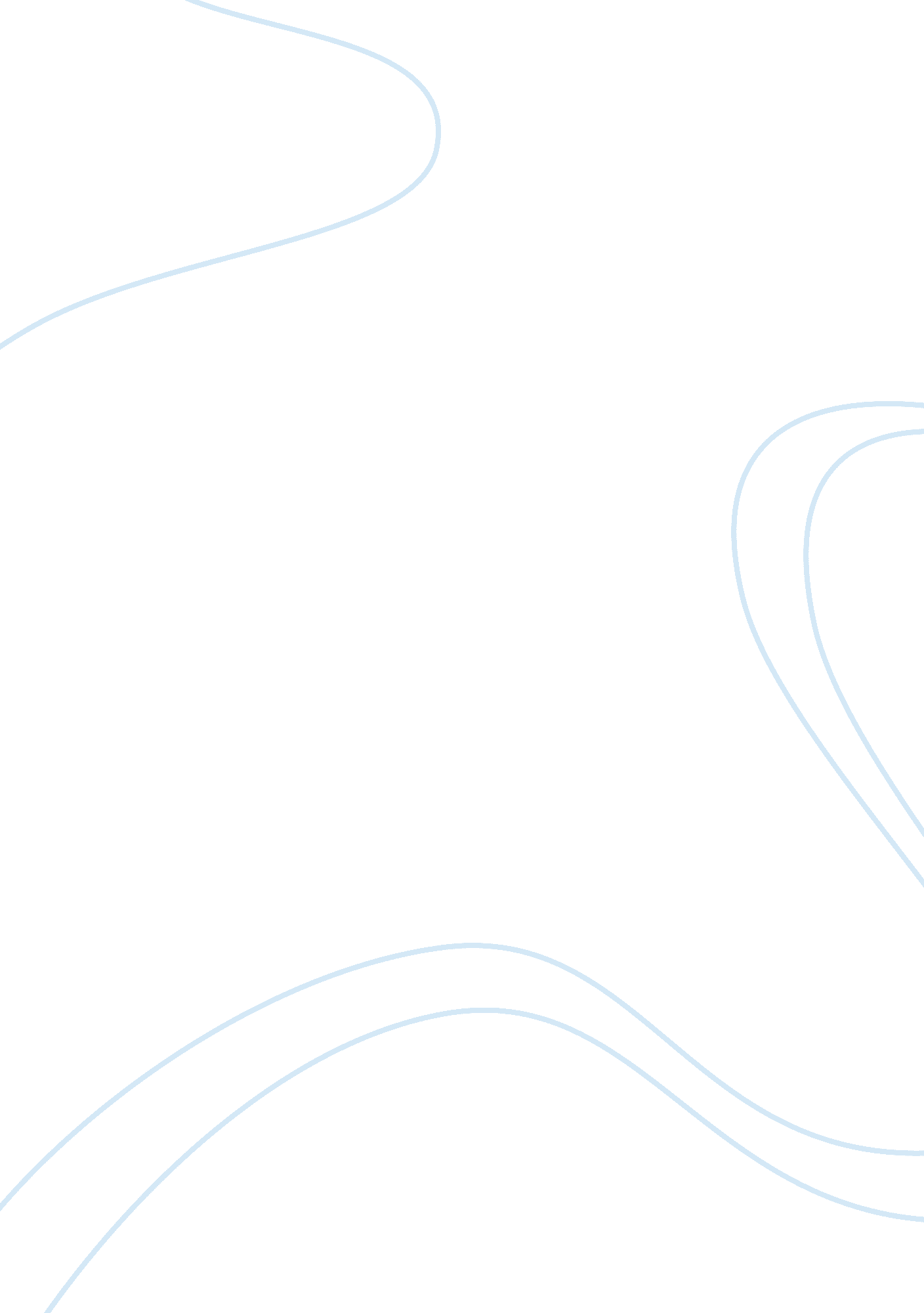 Associate professor for english - resume cv exampleEducation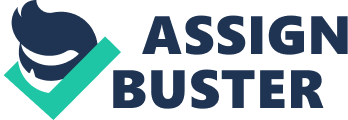 Associate Professor for English Chief Executive Officer was responsible for the planning, development and strategic execution of all programmatic and fiscal agency-needs. Accountable to the TEDCO 7 member board: these duties include oversight of three children and family development centers, a women’s substance abuse residential facility and various homeless outreach initiatives; human resource recruitment, development and retention of 70 full and part-time employees; ongoing community and legislative advocacy; and ongoing monitoring to ensure compliance with the Bureau of Licensing, NJ State Department of Health and Human Services, the Division of Youth and Family Services (DYFS) and other relevant regulatory entities. Development and delivery of services to children, youth and families across an array of human service and education domains that have expanded incrementally to include infant and toddler care, preschool Abbott District Services, transitional housing for women referred by the Mercer County Board of Social Services and independent living and transitional housing for male youth between the ages of 14 - 18 years of age. Design and implementation of state-approved curriculums for TEDCO childcare facilities and the development and facilitation of certification programming to license agency staff to meet state requirements. Responsible for family and individual assessments, case planning, court reporting, and advocacy, ongoing case management, provision of service referrals, ensuring of linkages and fostering retention outcomes. 